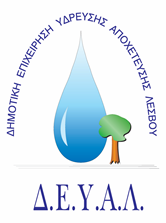 ΔΗΜΟΤΙΚΗ ΕΠΙΧΕΙΡΗΣΗ                                                               Ημερομηνία: 19-08-2020ΥΔΡΕΥΣΗΣ ΑΠΟΧΕΤΕΥΣΗΣ                                             ΛΕΣΒΟΥ                                                                                                          Προς                                                                                                          Δ.Ε.Υ.Α. ΛέσβουΕΝΔΕΙΚΤΙΚΟΣ ΠΡΟΥΠΟΛΟΓΙΣΜΟΣ	Προς Υπογραφή Προσφέροντος ή Εκπροσώπου του……………………………………………………… Όνομα υπογράφοντος……………………………………………….Αρ. Δελτίου Ταυτότητας/ΔιαβατηρίουΥπογράφοντος………………………………………………..Ιδιότητα υπογράφοντος……………………………………………… ΘΕΜΑ:Προμήθεια ανταλλακτικών αντλίας εσωτερικής ανακυκλοφορίας Ε.Ε.Λ. Λουτρών.Αρ. πρωτ. 9185/19-08-2020Α/ΑΠΟΣΟΤΗΤΑΠΕΡΙΓΡΑΦΗΤΙΜΗ ΜΟΝ. ΚΟΣΤΟΣ1 1Σετ μηχανικών στυπιοθληπτών και ορινκς στεγανοποίησης  220,00220,00Στοιχεία αντλίας ΜΑΡΚΑ: WILOΜ-TYPE:T17-6/8HP-TYP: WILO-EMU FA 08.52WNr 650050990MFY: 2008ΣΤΡΟΦΕΣ: 915 RPMΤΑΣΗ ΛΕΙΤ.: 400 VΙΣΧΥΣ: 1,75 KWAMP: 4,45 AmpΦimpeler: 215mmΥδραυλικά ΣτοιχείαQ: 50.2 m3/hH: 2.3mΣτοιχεία αντλίας ΜΑΡΚΑ: WILOΜ-TYPE:T17-6/8HP-TYP: WILO-EMU FA 08.52WNr 650050990MFY: 2008ΣΤΡΟΦΕΣ: 915 RPMΤΑΣΗ ΛΕΙΤ.: 400 VΙΣΧΥΣ: 1,75 KWAMP: 4,45 AmpΦimpeler: 215mmΥδραυλικά ΣτοιχείαQ: 50.2 m3/hH: 2.3mΣτοιχεία αντλίας ΜΑΡΚΑ: WILOΜ-TYPE:T17-6/8HP-TYP: WILO-EMU FA 08.52WNr 650050990MFY: 2008ΣΤΡΟΦΕΣ: 915 RPMΤΑΣΗ ΛΕΙΤ.: 400 VΙΣΧΥΣ: 1,75 KWAMP: 4,45 AmpΦimpeler: 215mmΥδραυλικά ΣτοιχείαQ: 50.2 m3/hH: 2.3mΣτοιχεία αντλίας ΜΑΡΚΑ: WILOΜ-TYPE:T17-6/8HP-TYP: WILO-EMU FA 08.52WNr 650050990MFY: 2008ΣΤΡΟΦΕΣ: 915 RPMΤΑΣΗ ΛΕΙΤ.: 400 VΙΣΧΥΣ: 1,75 KWAMP: 4,45 AmpΦimpeler: 215mmΥδραυλικά ΣτοιχείαQ: 50.2 m3/hH: 2.3mΣτοιχεία αντλίας ΜΑΡΚΑ: WILOΜ-TYPE:T17-6/8HP-TYP: WILO-EMU FA 08.52WNr 650050990MFY: 2008ΣΤΡΟΦΕΣ: 915 RPMΤΑΣΗ ΛΕΙΤ.: 400 VΙΣΧΥΣ: 1,75 KWAMP: 4,45 AmpΦimpeler: 215mmΥδραυλικά ΣτοιχείαQ: 50.2 m3/hH: 2.3mΚΑΘΑΡΗ ΑΞΙΑΚΑΘΑΡΗ ΑΞΙΑΚΑΘΑΡΗ ΑΞΙΑΚΑΘΑΡΗ ΑΞΙΑ 220,00ΦΠΑ 17%ΦΠΑ 17%ΦΠΑ 17%ΦΠΑ 17%     37,40ΣΥΝΟΛΟΣΥΝΟΛΟΣΥΝΟΛΟΣΥΝΟΛΟ257,40